Куда: Уважаемые господа!Коммерческое предложение от 29.03.2022 г.Компания «Спецприцеп» совместно с официальным дилером по РФ ООО "МаксКар" благодарит Вас за интерес к нашей продукции и имеет честь представить ее Вам в виде коммерческого предложения.Низкорамный 3-х осный трал СпецПрицеп 9942L3 в производстве до 30.05.2022 г. в г. Тверь 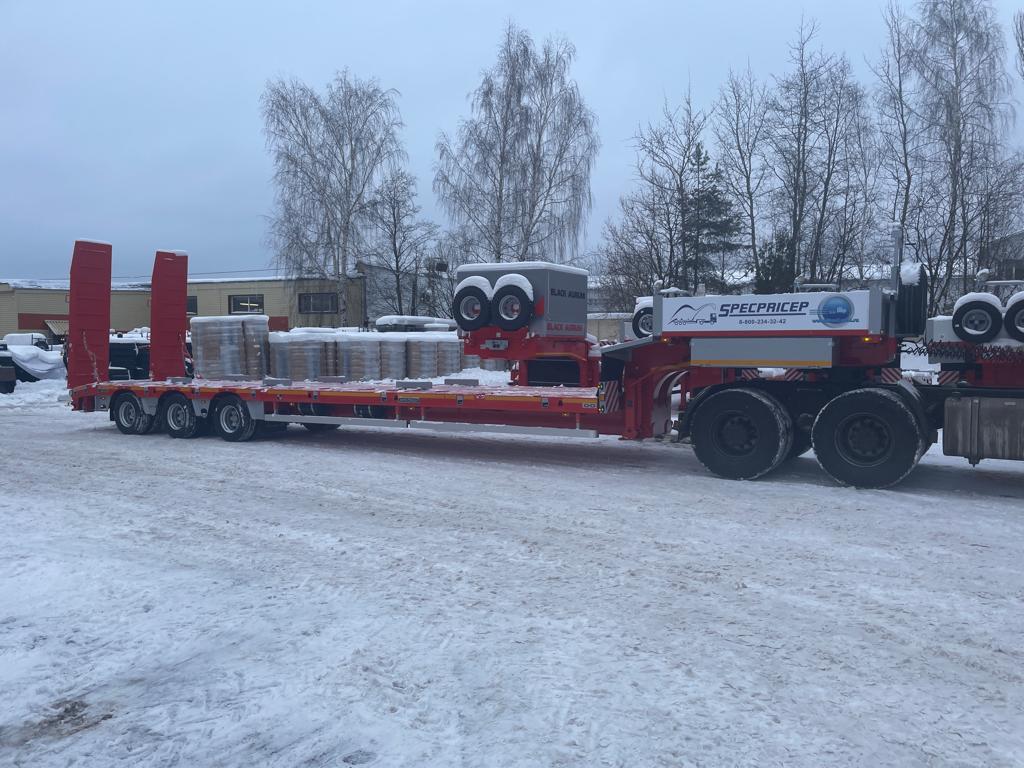 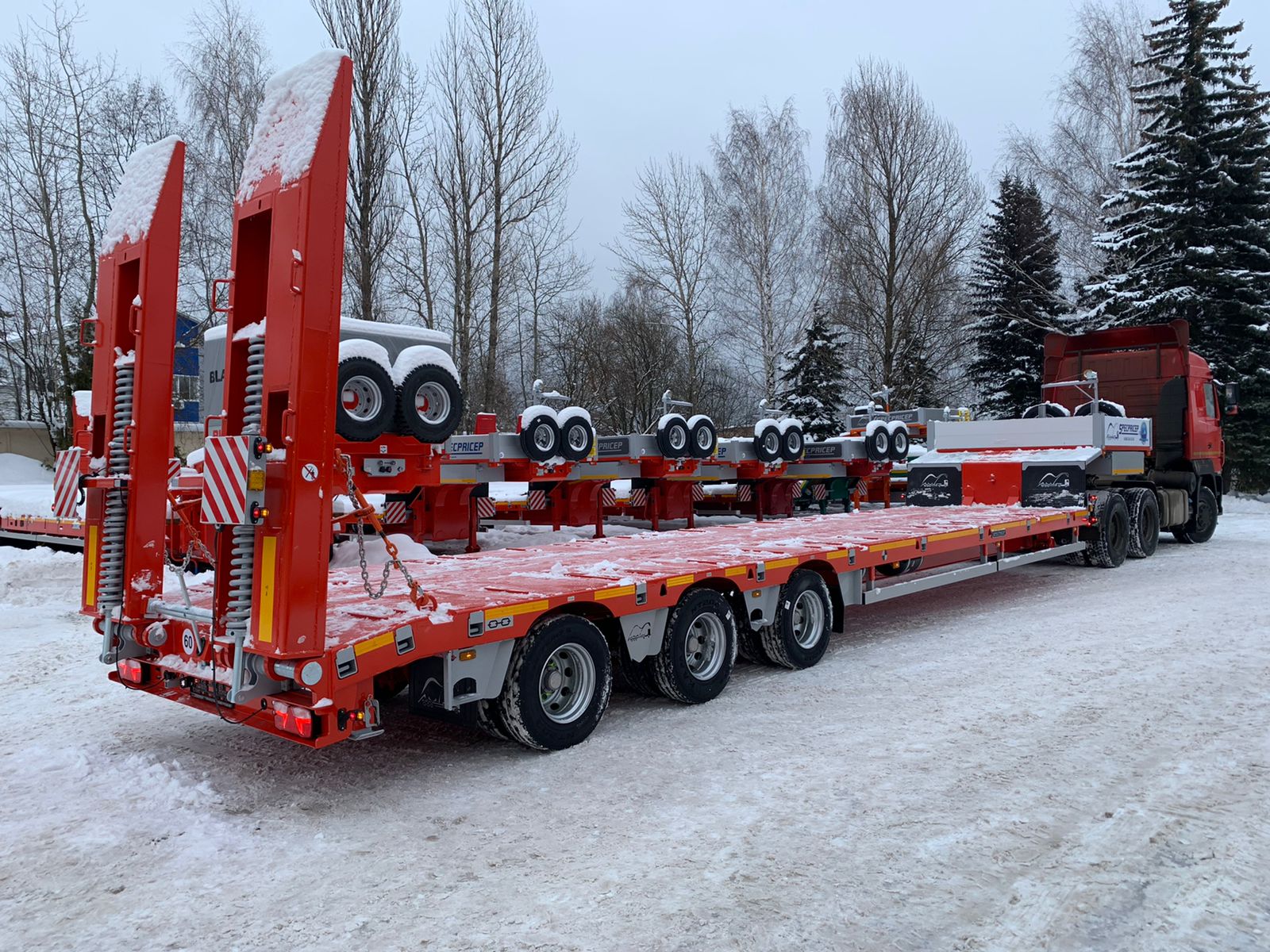 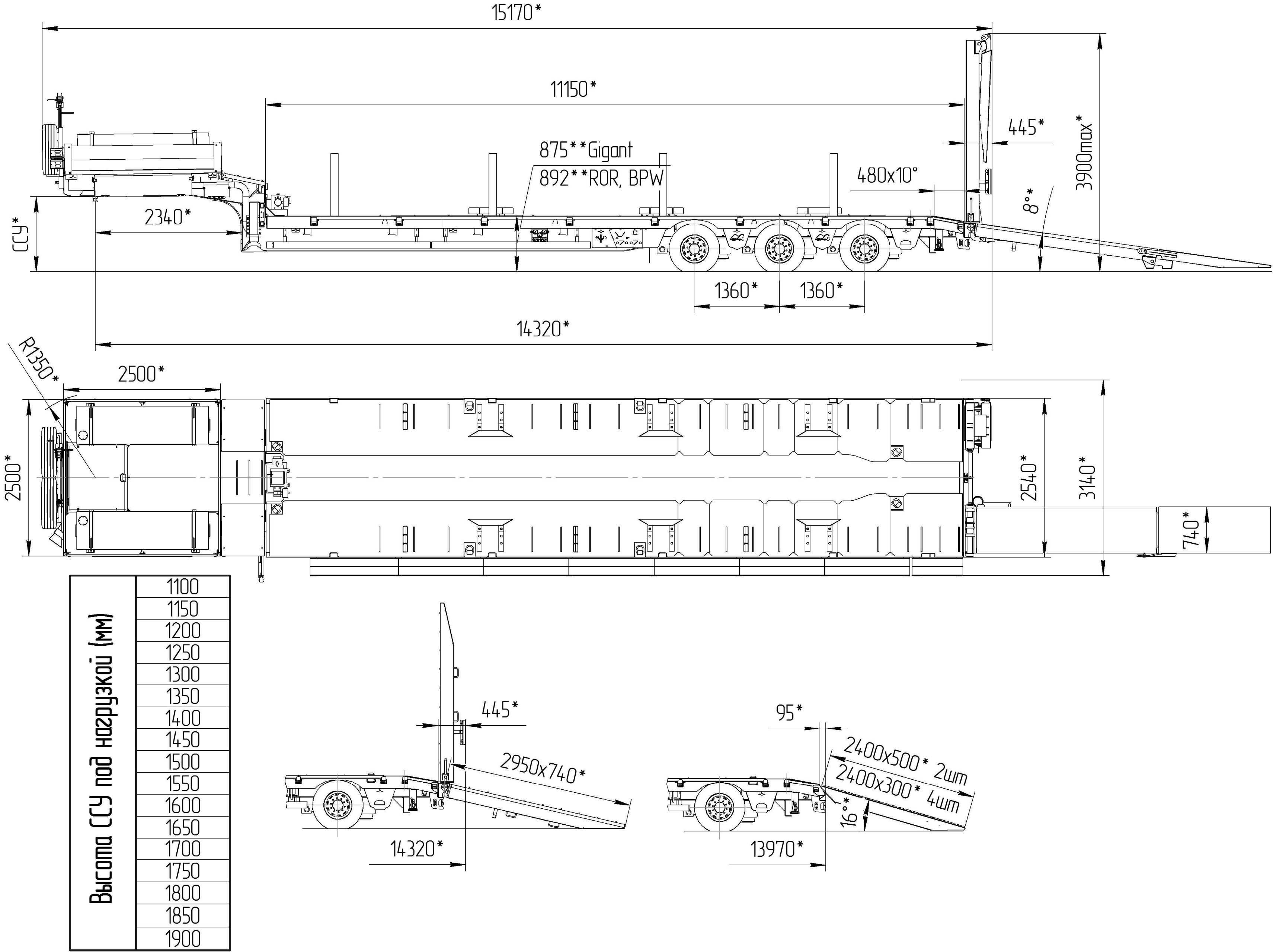 Условия оплаты – предоплата 20%, оставшиеся 80% по уведомлению о готовности к отгрузке.Дополнительные опции, которые можно добавить в данный трал:- Вставные стойки высотой 1000 мм., 4 пары + 100 000 руб.- Тент с каркасом на гусаке + 60 000 руб.          Гарантия: 12 месяцев.Производство ООО «Компания «Спецприцеп» сертифицировано по ISO 9001 (регистрационный № РОСС RU.ИС06.К00058).Компания «Спецприцеп» заинтересована во взаимовыгодном и долгосрочном сотрудничестве с Вами.Видео предыдущего подобного трала перед отгрузкой с завода:https://www.youtube.com/watch?v=z2oN1Tr96v8видео подобного на выставке Автосиб-2017 в мае в Новосибирске:https://www.youtube.com/watch?v=6KURL9Mg94oвидео подобного в декабре 2017 г. в Новосибирске:https://www.youtube.com/watch?v=DIrpndbqZk0&t=6sотгрузка подобного трала СпецПрицеп 994273 в Минводы 04.06.2018 г.:https://www.youtube.com/watch?v=g4CNJ3xI-Tsскачать фото с сайта:https://www.maxcar54.ru/catalog/pritsepy-i-polupritsepy/traly/nizkoramnyy-tral-spetspritsep-994273-45/С уважением, Карнаков Вячеслав Владимирович
директор ООО "МаксКар"
8 (383) 233-32-53
8-913-752-39-768-913-477-09-39 (служебный)
стоянка - г. Новосибирск, ул. Кубовая, 60.
(карьер Мочище, ост. Объединение 4, автобаза "КатуньТранс")
maxcar54@mail.ruwww.maxcar54.ruhttps://www.youtube.com/channel/UCIiFI5uro5xB8fkw0N0pyRg/videoshttps://www.instagram.com/maxcar54ru/Обозначение полуприцепаSPECPRICEP 9942L3Масса перевозимого груза, кг45 000Масса снаряженного полуприцепа, кг,+/-3%10 500Технически допустимая максимальная (полная) масса полуприцепа, кг, ориентировочно 55 500Размеры грузовой платформы, мм, не более:- длина- ширина- ширина с уширителями - высота (погрузочная высота под нагрузкой)11 1502 5403 140900Высота гусака1 350/1 300Подвеска пневматическая с регулировкой по высотеООО «Компания «Спецприцеп»Оси, производитель.ООО «Компания «Спецприцеп»Шины КАМА 235/75 R17,512+2ЭлектрооборудованиеДвухпроводное с питанием от тягача, напряжением 24 В. Количество и расположение приборов по ГОСТ 8769-75, разъемные соединения по ГОСТ 9200-76Комплектация:- трапы механические с углом заезда 13°,- выдвижные уширители до 3145 мм. с ящиком под гусаком,- шкворень 2 дюйма,- опоры механические двухскоростные,- водостойкая светотехника, - ЕBS WABCO,- стопора от бокового смещения (если необходимы),- тракозацепы (если необходимы),- борта на гусаке (алюминиевые, съемные, 400 мм), - механические опоры на скосе, - цвет красный либо по желанию заказчика,- лебедка для подъема запасного колеса, - карманы под вставные стойки,- петли для закрепления груза,- противооткатные упоры, - оцинкованные выдвижные знаки негабаритного ТС  с мерцающими огнями,- проблесковый маячок,- сумка с ЗИП.Текущая цена  на условиях самовывоза из г. Тверь:4 890 000 руб., самовывозом из г. Тверь.Ориентировочный срок поставки:май 2022 г.Гарантия:12 месяцев 